    JESEN                                                                                        ŐSZI HANGULAT AZ ISKOLÁBAN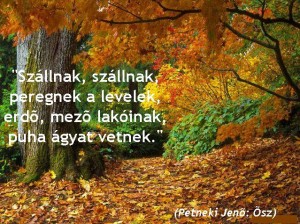 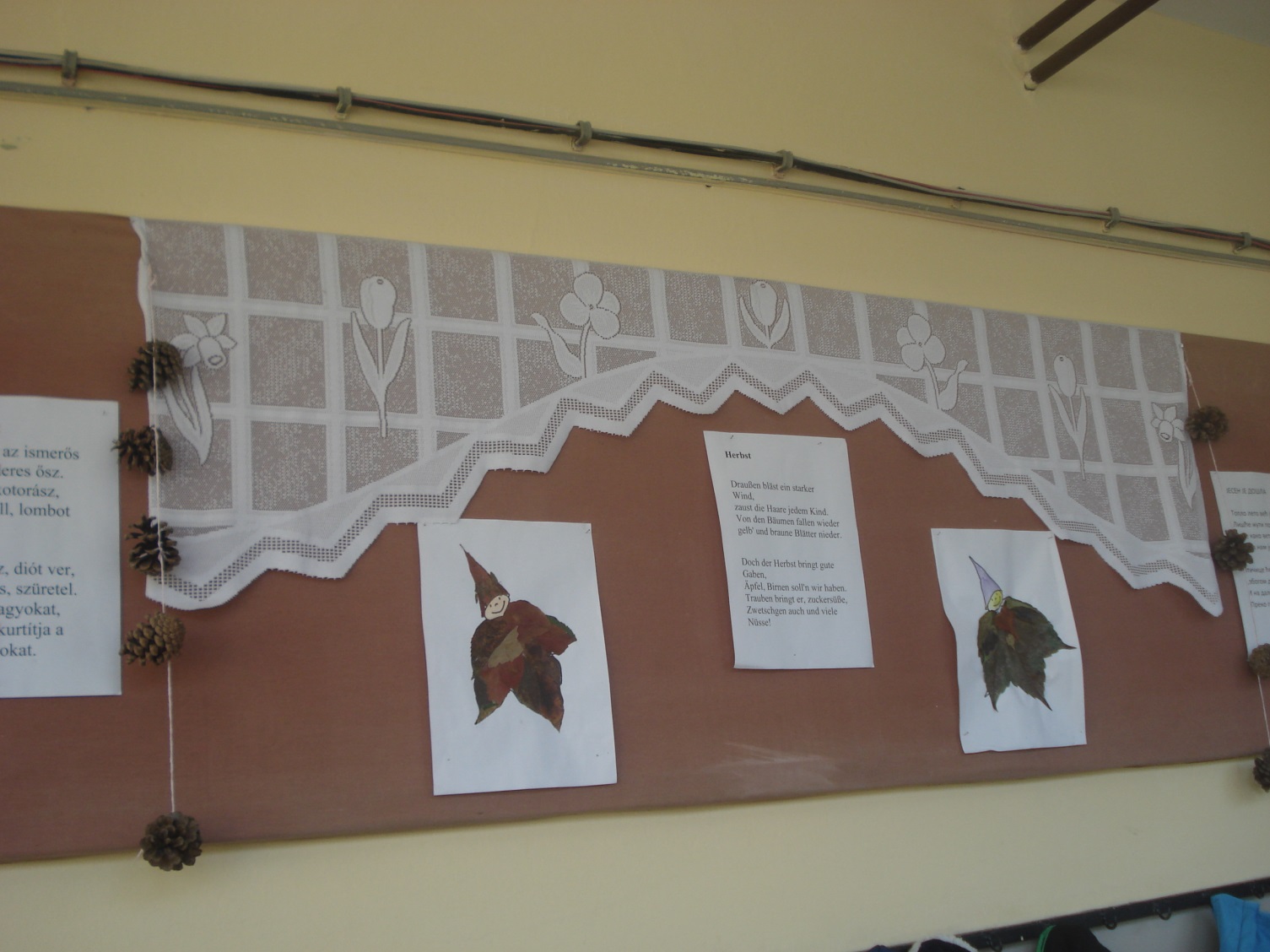 